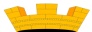 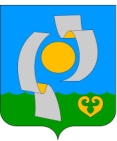 ПОСТАНОВЛЕНИЕ                                                                                                                                    АДМИНИСТРАЦИИ  НЫТВЕНСКОГО ГОРОДСКОГО  ПОСЕЛЕНИЯ16.10.2018                                                                                                  № 748О внесении изменений в постановлениеадминистрации Нытвенского городского поселения от  01.02.2017г. № 77 «Об утверждении  Положения о конкурсе социально значимых проектовтерриториального общественного самоуправления  Нытвенскогогородского поселенияи состава конкурсной  комиссии»В целях реализации мероприятий по развитию и поддержке территориального общественного самоуправления, руководствуясь постановлением Правительства Пермского края от 20.06.2016 года № 381-п «Об утверждении Порядка предоставления субсидий из бюджета Пермского края бюджетам муниципальных образований Пермского края на софинансирование мероприятий по реализации социально значимых проектов территориального общественного самоуправления», (с изменениями от 10.10.2018 № 561-п); ПОСТАНОВЛЯЮ:        1. Внести  в постановление администрации Нытвенского городского поселения от 01.02.2017г. № 77 «Об  утверждении  Положения о конкурсе социально значимых проектов территориального общественного самоуправления  Нытвенского городского поселения и состава конкурсной  комиссии» следующие изменения:1.1. пункт 1 признать утратившим силу;1.2. Положение о конкурсе социально значимых проектов территориального общественного самоуправления Нытвенского городского поселения изложить в редакции согласно приложению к настоящему постановлению.  2. Опубликовать настоящее Постановление в информационно-телекоммуникационной сети "Интернет" на официальном сайте Нытвенского городского поселения.3. Контроль за исполнением постановления возложить на помощника  главы администрации Нытвенского городского поселения.Глава городского поселения-глава администрации Нытвенского городского поселения                                                   К.А. Паркачёв                                                                                                                            Приложение                                                                                                     к постановлению  администрации Нытвенского городского поселения                                                                       от 16.10.2018 № 748                                                               «УТВЕРЖДЕНО                                                                                           Постановлением администрации                                                                                                  Нытвенского городского поселения                                                                                             от 01.02.2017 №77»ПОЛОЖЕНИЕо конкурсе социально значимых проектов территориального общественного самоуправления Нытвенского городского поселенияI. Общие положения1.1. Настоящее Положение определяет порядок проведения конкурса социально значимых проектов территориального общественного самоуправления Нытвенского городского поселения (далее – Конкурс), его цели и задачи,      приоритетные направления социально значимых проектов территориального общественного самоуправления, требования к социально значимому проекту территориального общественного самоуправления, а также порядок определения победителей Конкурса на муниципальном уровне.1.2. В настоящем Положении используются следующие понятия:1.2.1. орган территориального общественного самоуправления (далее - ТОС)  -  орган    управления  ТОС,   устав   которого  зарегистрирован   Думой Нытвенского городского поселения (далее – Дума).1.2.2. социально значимый проект ТОС (далее - проект ТОС) – проект, направленный на выполнение одного или нескольких мероприятий (объектов), предусмотренных пунктами 2.3.3.1 – 2.3.3.8 настоящего Положения, планируемый к реализации на территории Нытвенского городского поселения.1.3. Организатором Конкурса является администрация Нытвенского городского поселения (далее – Администрация).         1.4. Участниками Конкурса являются  органы управления ТОС, зарегистрированные на территории Нытвенского городского поселения.II. Проведение Конкурса2.1. Организация Конкурса2.1.1. Целью Конкурса является создание благоприятной среды и стимулов для формирования и развития территориального общественного самоуправления на территории Нытвенского городского поселения 2.1.2. Для участия в Конкурсе Администрация:  2.1.2.1. не позднее следующего дня после получения извещения от Министерства территориального развития Пермского края (далее - Министерство) о проведении отбора проектов ТОС на краевом уровне размещает объявление о начале и сроках проведения Конкурса в информационно-телекоммуникационной сети «Интернет» на официальном сайте Администрации.2.1.2.2. организует консультирование по вопросам подготовки проектов ТОС на участие в Конкурсе;2.1.2.3. организует прием, регистрацию и рассмотрение проектов на участие в Конкурсе в установленном порядке;2.1.2.4. обеспечивает сохранность поданных заявок на участие в Конкурсе;2.1.2.5. участвует в осуществлении контроля за целевым использованием предоставленных субсидий;2.1.2.6. утверждает состав Конкурсной комиссии.       2.1.3. Проведение Конкурса, рассмотрение и оценка проектов ТОС осуществляется конкурсной комиссией конкурса проектов ТОС (далее – Конкурсная комиссия). 2.2. Конкурсная комиссия2.2.1. В целях определения победителей Конкурса на муниципальном уровне создается Конкурсная комиссия.2.2.2. Администрация на следующий день после окончания срока приема проектов ТОС передает проекты ТОС на рассмотрение Конкурсной комиссии.2.2.3. Конкурсная комиссия:2.2.3.1. рассматривает, оценивает проекты ТОС в соответствии с критериями оценки социально значимых проектов территориального общественного самоуправления, указанными в приложении 3 к настоящему Положению (далее – Критерии) в течение 3 рабочих дней с даты их поступления в Конкурсную комиссию;2.2.3.2. проверяет соответствие проектов ТОС требованиям, установленным настоящим Положением;2.2.3.3. формирует итоговую оценку проектов ТОС, признанных соответствующими требованиям, установленным настоящим Положением;2.2.3.4. утверждает перечень проектов ТОС – победителей Конкурса на муниципальном уровне;2.2.3.5. утверждает перечень проектов ТОС, не допущенных до участия 
в Конкурсе.    2.2.4 . Члены Конкурсной комиссии участвуют в заседании Конкурсной комиссии лично, без права замены. Состав Конкурсной комиссии формируется из представителей органов местного самоуправления. Число членов Конкурсной комиссии должно быть нечетным и составлять не менее 7 человек.2.2.5.  Конкурсная комиссия вправе принимать решения, если на заседании присутствует не менее половины от утвержденного состава членов Конкурсной комиссии.2.2.6. Конкурсная комиссия может приглашать на свои заседания представителей участников Конкурса, которые кратко презентуют проект ТОС, отвечают на вопросы Конкурсной комиссии.2.2.7.  Решения Конкурсной комиссии оформляются протоколом заседания Конкурсной комиссии (далее - протокол), который подписывают члены Конкурсной комиссии, присутствовавшие на заседании.2.2.8. Составление протокола проводится в течение 2 рабочих дней со дня заседания Конкурсной комиссии.2.2.9. Победителями Конкурса признаются проекты ТОС, набравшие наибольшее количество баллов . Конкурсная комиссия на основании рейтинга участников Конкурса принимает решение о победителях Конкурса на муниципальном уровне.2.2.10. Количество победителей Конкурса не может быть более пяти.2.2.11. Проекты ТОС, признанные победителями на муниципальном уровне, направляются в Министерство для участия в Конкурсе на краевом уровне в сроки, установленные Министерством.2.3. Подача проектов ТОС для участия в Конкурсе2.3.1. Для участия в Конкурсе органы управления ТОС представляют в администрацию Нытвенского городского поселения в установленный срок, в соответствии с пунктом 2.1.2.1 настоящего Положения, проект на участие в конкурсе проектов территориального общественного самоуправления по форме согласно приложению 1 к настоящему Положению.К проекту ТОС прилагаются следующие документы: 2.3.1.1. смета расходов на приобретение товаров (оказание услуг) 
по форме согласно приложению 4 к настоящему Положению, подтверждающая стоимость проекта ТОС, если проект ТОС направлен на приобретение товаров, оказание услуг;или локальный сметный расчет, подтверждающий полную стоимость проекта ТОС, если проект ТОС направлен на выполнение работ.2.3.1.2. документы, подтверждающие обязательства 
по финансовому обеспечению проекта ТОС, в том числе за счет средств ТОС, физических и юридических лиц, индивидуальных предпринимателей, общественных организаций (за исключением государственных и муниципальных унитарных предприятий и государственных и муниципальных учреждений) при их участии, в виде гарантийных писем. Гарантийные письма, подтверждающие обязательства ТОС по финансовому обеспечению проекта ТОС, подписываются председателем ТОС или иным уполномоченным лицом;2.3.1.3. выписка из устава ТОС, подтверждающая наименование ТОС, которая подписывается председателем ТОС или иным уполномоченным лицом .2.3.1.4. цветные фотографии текущего состояния объекта(-ов), 
на котором(-ых) предусмотрено проведение работ в рамках реализации проекта ТОС, и (или) планируемого(-ых) к приобретению объекта(-ов) в рамках реализации проекта ТОС;        2.3.1.5. если проект ТОС направлен на ремонт, обустройство источников нецентрализованного водоснабжения (родника, ключа, скважины, колодца), 
то дополнительно прилагаются  документы, подтверждающие качество воды;       2.3.1.6. проект подписывается председателем ТОС или иным уполномоченным лицом;        2.3.2. проект ТОС и документы, указанные в пунктах 2.3.1.1. – 2.3.1.5. настоящего Положения, представляются на бумажном носителе 
с сопроводительным письмом, описью документов, входящих в состав проекта ТОС для участия в конкурсе проектов ТОС, по форме согласно приложению 2 
к настоящему Положению и приложением на электронном носителе копий документов, указанных в пунктах 2.3.1. – 2.3.1.3, 2.3.1.5 настоящего Положения, 
в формате pdf. Дополнительно проект ТОС представляется на электронном носителе
в виде электронного документа в формате текстового файла doc или docx. Документы, указанные в пункте 2.3.1.4. настоящего Положения, дополнительно представляются в  Администрацию  на электронном носителе
в виде электронного документа в формате jpg.Дополнительно при наличии локальный сметный расчет, подтверждающий стоимость проекта ТОС, представляется на электронном носителе в виде электронного документа в формате xls или xlsx.2.3.3. проекты ТОС, представленные на Конкурс, должны содержать мероприятия, реализация которых направлена на:2.3.3.1. текущий ремонт наружных сетей водопроводов;2.3.3.2. благоустройство мест природных выходов подземных вод (родники);2.3.3.3. текущий ремонт пешеходных путепроводов и мостов, пешеходных надземных и подземных переходов, не входящих в состав автомобильных дорог общего пользования местного значения в границах населенного пункта; 2.3.3.4. ремонт и прокладка дорожно-тропиночной сети;        2.3.3.5. благоустройство памятников (не являющихся объектами культурного наследия (памятниками истории и культуры) народов Российской Федерации) и прилегающей к ним территории, расположенных на территории населенного пункта, а именно: установка охранных мемориальных досок, устройство дорожек, пешеходных площадок, установка стендов и витрин, относящихся к памятнику,    архитектурно-ландшафтное оформление и устройство малых архитектурных форм, ремонт и установка ограждений, наружного освещения;       2.3.3.6. обеспечение условий для организации первичных мер пожарной безопасности (ремонт источников противопожарного водоснабжения (противопожарных резервуаров (пожарных водоемов), пожарных пирсов, пожарных гидрантов, находящихся на территории соответствующего муниципального образования, приобретение пожарно-технического вооружения, боевой одежды, первичных средств пожаротушения). 2.3.3.7. создание, ремонт, обустройство спортивных площадок; 2.3.3.8. создание, ремонт, обустройство детских игровых площадок.        2.3.4. Наименование проекта ТОС должно отражать его содержание.        2.3.5. Проект на участие в Конкурсе может быть отозван до окончания срока приема проектов путем направления в Администрацию соответствующего обращения ТОС. Отозванные проекты не учитываются при определении количества проектов, представленных на участие в Конкурсе.       2.3.6. К участию в Конкурсе не допускаются:       2.3.6.1. проекты ТОС, представленные в Администрацию после установленного срока;       2.3.6.2.  проекты ТОС, к которым приложен неполный комплект документов, указанных в пункте 2.3.1.1 - 2.3.1.5 настоящего Положения;       2.3.6.3. проекты ТОС, представленные с нарушением положений установленных пунктами 2.3.3.1 - 2.3.3.8.III. Предоставление субсидий из бюджета Нытвенского городского                     поселения на софинансирование мероприятий по реализации социально значимых проектов ТОС.3.1.  Общий размер субсидии для одного проекта ТОС не может превышать 750 тысяч рублей.3.2. Размер субсидии из бюджета Пермского края для одного проекта ТОС не может превышать 75 % стоимости проекта ТОС.3.3. Не менее 25 % стоимости одного проекта ТОС обеспечивается за счет софинансирования из бюджета Нытвенского городского поселения. Доля софинансирования проекта ТОС из бюджета Нытвенского городского поселения может включать в том числе:средства юридических лиц;средства физических лиц;средства индивидуальных предпринимателей;средства общественных организаций;средства бюджета Нытвенского городского поселения, за исключением средств, поступивших от населения Нытвенского городского поселения, индивидуальных предпринимателей и юридических лиц, общественных организаций (далее – собственные средства бюджета Нытвенского городского поселения). 3.4. Доля средств ТОС, юридических и физических лиц, индивидуальных предпринимателей, общественных организаций должна составлять не менее 15 % от доли бюджета Нытвенского городского поселения.3.5. Софинансирование проекта ТОС за счет средств государственных 
и муниципальных унитарных предприятий, государственных и муниципальных учреждений (далее – организации) не допускается. 3.6. Финансирование проекта ТОС за счет других направлений расходов бюджета Нытвенского городского поселения 
не допускается.3.7. Доля средств ТОС, юридических и физических лиц, индивидуальных предпринимателей, общественных организаций расходуется на реализацию проекта ТОС в полном объеме без учета экономии, образовавшаяся  по итогам осуществления закупок (конкурсных процедур), выполнения работ и уточнения проектно-сметной или сметной документации. 3.8.  В случае, если по итогам конкурсных процедур, проводимых в течение срока, установленного для реализации проекта ТОС,  не нашлось заявителей на исполнение мероприятий по реализации проекта ТОС, то доля средств ТОС, юридических и физических лиц, индивидуальных предпринимателей, общественных организаций  подлежит возврату в том же объеме, в котором была перечислена в бюджет Нытвенского городского поселения для софинансирования расходов по реализации соответствующего Проекта ТОС, либо в соответствии с  письменным  обращением председателя ТОС резервируется на счете Нытвенского городского поселения и восстанавливается в следующем году  на софинансирование проекта ТОС  с возможным изменением целевого мероприятия в рамках перечня,  предусмотренного пунктами 2.3.3.1-2.3.3.8 настоящего Положения.3.9. Срок реализации проекта ТОС не может превышать 12 месяцев, 
при этом проект ТОС должен быть реализован в течение года предоставления субсидии. Началом реализации проекта считается день заключения Соглашения между Министерством и администрацией Нытвенского городского поселения.Приложение 1                                                                                                                        к Положению о конкурсе социально значимых  проектов территориального                                                                                                                   общественного самоуправления                                                                                                                         Нытвенского городского поселенияФОРМАПРОЕКТ на участие в конкурсе проектов 
территориального общественного самоуправления (далее – ТОС)от __________________________________________________________________наименование муниципального образования (городского округа, поселения)1. Название проекта ТОС: _____________________________________________________________________________________________________________.2. Место реализации проекта ТОС (городской округ/муниципальный район, поселение, населенный пункт, улица, дом):2.1. ___________________________________________________________;2.2. ___________________________________________________________;2.3. ___________________________________________________________.3. Наименование ТОС (полное и сокращенное наименование согласно уставу): _____________________________________________________________,руководитель ТОС или уполномоченное лицо:____________________________________________________________________.(ФИО, наименование должности)4. ФИО и телефон контактного лица проекта ТОС: ____________________________________________________________________.5. Описание проекта ТОС: 5.1. направление проекта ТОС в соответствии с пунктом 2.3.Положения о конкурсе социально значимых проектов  территориального общественного самоуправления Нытвенского городского поселения  (далее – Положение):____________________________________________________________________5.2. цель и задачи проекта ТОС:____________________________________________________________________5.3. описание проблемы, на решение которой направлен проект ТОС:____________________________________________________________________(суть проблемы, ее негативные социально-экономические последствия, текущее состояние объекта, 
год постройки объекта общественной инфраструктуры, предусмотренного проектом, степень неотложности решения и т.д.)5.4. Мероприятия по решению проблемы:__________________________________________________________________(опишите, что конкретно и каким способом планируется выполнить в рамках проекта ТОС)5.5. Ожидаемые результаты: __________________________________________________________________________________________________________.(опишите конкретно, как изменится ситуация в городском округе/поселении после реализации проекта ТОС)6. Участие населения в проекте ТОС: ___________________________________________________________________________________________________.(опишите степень участия населения в идентификации проблемы, предварительном обсуждении и подготовке проекта ТОС с обязательным приложением копии протоколов всех собраний ТОС по данному проекту ТОС,копий опросных листов в поддержку проекта ТОС с итоговым числом подписей и приложением справки 
о количестве зарегистрированных граждан в населенном пункте (за подписью главы муниципального образования), видео- и (или) аудиозаписи собрания ТОС, анкеты (при наличии)7. Информирование населения о проекте ТОС: ___________________________________________________________________________________________.(опишите и подтвердите, использовались ли средства массового информирования населения о проекте ТОС (проблеме, которую решает проект ТОС), приложите фотографии объявлений, печатные издания, видеорепортажи на электронном носителе, укажите ссылки на статьи в информационно-телекоммуникационной сети «Интернет» (при наличии)8. Ожидаемый срок реализации проекта ТОС:____________________________________________________________________.(месяцев, дней)9. Эксплуатация и содержание объекта:____________________________________________________________________.(опишите, как муниципальное образование, население или специализированная организация будут содержать 
и эксплуатировать объект после завершения проекта ТОС)10. Смета проекта:┌─┐└─┘ унифицированная форма локально-сметного расчета;┌─┐└─┘ смета по форме согласно приложению 4 к Положению.11. Информация для оценки проекта ТОС на участие в конкурсе социально значимых проектов ТОС:11.1. наличие видео- и (или) аудиозаписи с собрания ТОС┌─┐└─┘ наличие видео- и (или) аудиозаписи;(прикладывается к проекту цифровом носителе)11.2. данный проект предусматривает мероприятия, направленные на:┌─┐└─┘ обеспечение условий для организации первичных мер пожарной безопасности (ремонт источников противопожарного водоснабжения (противопожарных резервуаров (пожарных водоемов), пожарных пирсов, пожарных гидрантов, приобретение пожарно-технического вооружения, боевой одежды, первичных средств пожаротушения);┌─┐└─┘ создание, ремонт, обустройство спортивных площадок;┌─┐└─┘ другое.11.3. визуальное представление проекта:┌─┐└─┘ наличие дизайн-проекта/чертежа/эскиза/схемы проекта/презентации;(к проекту необходимо приложить на бумажном или электронном носителе)11.4. информирование населения и обсуждение проекта ТОС 
с населением:┌─┐└─┘ в информационно-телекоммуникационной сети «Интернет», социальных сетях;┌─┐└─┘ информационные стенды (листовки, объявления, брошюры, буклеты), публикации в средствах массовой информации.11.5. Освещение деятельности ТОС в средствах массовой информации 
за предыдущий и (или) текущий год: ┌─┐└─┘ есть(к проекту необходимо приложить соответствующие материалы, подтверждающие размещение информации 
в средствах массовой информации и(или) документы с указанием ссылок в информационно-телекоммуникационной сети «Интернет»)┌─┐└─┘ нет11.6. достижения ТОС за предыдущий и (или) текущий год:┌─┐└─┘ есть(к проекту необходимо приложить копии документов, подтверждающих участие в конкурсах, получение грантов, наград (грамот, благодарственных писем)┌─┐└─┘ нет12. Финансирование проекта ТОС:бюджет Пермского края: _________________________________________;бюджет муниципального образования: __________________________________________________________________________________________________;средства ТОС: __________________________________________________;средства юридических лиц, и (или) физических лиц, и (или) организаций: ____________________________________________________________________Председатель ТОС __________________________________________________(или уполномоченное лицо )                   (подпись, ФИО)                Приложение 2                                                                                                                        к Положению о конкурсе социально значимых  проектов территориального                                                                                                                   общественного самоуправления                 Нытвенского городского поселенияФОРМАОПИСЬ*документов, входящих в состав проекта территориального общественного    самоуправления  для участия в конкурсе социально – значимых проектов территориального общественного самоуправления ___________________________________________________________(наименование проекта территориального общественного самоуправления)__________________________________________________________(наименование муниципального образования)_________________________________________________________ИТОГО ________________________________________________ документов.(цифрами` и` прописью)Общее количество листов документов – ____________________________________.                                                                                                         (цифрами` и` прописью)«______» _________________ 20 ___ г.              Приложение 3                                                                                                  к Положению о конкурсе социально  значимых  проектов территориального                                                                                                                     общественного самоуправления                                                                                                                          Нытвенского городского поселенияКРИТЕРИИ оценки социально значимых проектов территориального общественного самоуправления Нытвенского городского поселения(далее – ТОС)ОСНОВНЫЕ КРИТЕРИИ Критерии оценки проектов ТОСМаксимально возможное количество баллов за проект ТОС: 14.Критерии оценки деятельности ТОСМаксимальное возможное количество баллов за деятельность ТОС: 4.Максимальное возможное количество баллов за проект ТОС 
и деятельность ТОС по основным критериям: 18.                Приложение 4                                                                                                к Положению о конкурсе социально  значимых  проектов территориального                                                                                                                     общественного самоуправления                                                                                                                          Нытвенского городского поселенияФОРМАСМЕТАрасходов на приобретение товаров (оказание услуг)_____________________________________(наименование проекта территориального общественного самоуправления)К данной смете дополнительно прилагаются документы, подтверждающие заявленные расходы (коммерческие предложения, прайсы).Председатель ТОС  ___________________________________________(или уполномоченное лицо)Постановление администрации Нытвенского городского поселения от 16.10.2018 № 748 "О внесении изменений в постановление администрации Нытвенского городского поселения от 01.02.2017 г. № 77 "Об утверждении Положения о конкурсе социально значимых проектов территориального общественного самоуправления Нытвенского городского поселения и состава конкурсной комиссии"№` п/пНаименованиедокументаРеквизиты документа` 
(номер, дата выдачи (составления)Номер(-а)` листа(-ов)Количество` листов12345123….№ п/пНаименование критерияЗначение критериев оценкиКоличество баллов12341Доля участия ТОС и иных источников 
в реализации проекта (физических 
и юридических лиц, индивидуальных предпринимателей, организаций) от доли муниципального образования 
в софинансировании проекта ТОС15 %21Доля участия ТОС и иных источников 
в реализации проекта (физических 
и юридических лиц, индивидуальных предпринимателей, организаций) от доли муниципального образования 
в софинансировании проекта ТОСболее 15 – 30,99 %31Доля участия ТОС и иных источников 
в реализации проекта (физических 
и юридических лиц, индивидуальных предпринимателей, организаций) от доли муниципального образования 
в софинансировании проекта ТОС31 – 45,99 %41Доля участия ТОС и иных источников 
в реализации проекта (физических 
и юридических лиц, индивидуальных предпринимателей, организаций) от доли муниципального образования 
в софинансировании проекта ТОС46 – 60,99 %51Доля участия ТОС и иных источников 
в реализации проекта (физических 
и юридических лиц, индивидуальных предпринимателей, организаций) от доли муниципального образования 
в софинансировании проекта ТОС61 % и более62Наличие видео- и (или) аудиозаписи с собрания ТОСотсутствует02Наличие видео- и (или) аудиозаписи с собрания ТОСесть13Приоритетность проектов ТОСобеспечение условий 
для организации первичных мер пожарной безопасности 
(ремонт источников противопожарного водоснабжения (противопожарных резервуаров (пожарных водоемов), пожарных пирсов, пожарных гидрантов, приобретение пожарно-технического вооружения, боевой одежды, первичных средств пожаротушения);создание, ремонт, обустройство спортивных площадок24Визуальное представление проекта ТОСотсутствуют04Визуальное представление проекта ТОСналичие дизайн-проекта/ чертежа/эскиза/схемы проекта/презентации25Информирование населения и обсуждение проекта ТОС с населениемИнформирование населения и обсуждение проекта ТОС с населениемСумма балов
по строке 5,
max. 3 балла5В информационно-телекоммуникационной сети «Интернет», социальные сетиВ информационно-телекоммуникационной сети «Интернет», социальные сети15Информационные стенды (листовки, объявления, брошюры, буклеты); публикации в СМИИнформационные стенды (листовки, объявления, брошюры, буклеты); публикации в СМИ2№ п/пНаименование критерияЗначение критериев оценкиКоличество баллов11Освещение деятельности ТОС в средствах массовой информации за предыдущий и (или) текущий год (прилагаются соответствующие материалы, подтверждающие размещение информации в средствах массовой информации, 
и (или) документы с указанием ссылок в информационно-телекоммуникационной сети «Интернет»)Нет011Освещение деятельности ТОС в средствах массовой информации за предыдущий и (или) текущий год (прилагаются соответствующие материалы, подтверждающие размещение информации в средствах массовой информации, 
и (или) документы с указанием ссылок в информационно-телекоммуникационной сети «Интернет»)Есть222Достижения ТОС за предыдущий и (или) текущий год(участие ТОС в конкурсах и получение грантов, наличие наград (грамот, благодарственных писем) либо реализация проектов с участием волонтеров, что подтверждается копиями соответствующих документов)Нет022Достижения ТОС за предыдущий и (или) текущий год(участие ТОС в конкурсах и получение грантов, наличие наград (грамот, благодарственных писем) либо реализация проектов с участием волонтеров, что подтверждается копиями соответствующих документов)Есть2Дополнительные критерии оценки проектов ТОС в случае равенства баллов 
по основным критериямДополнительные критерии оценки проектов ТОС в случае равенства баллов 
по основным критериям11Доля софинансирования проекта ТОС за счет средств ТОС, физических 
и юридических лиц, индивидуальных предпринимателей, организаций (от доли средств бюджета Нытвенского городского поселения).(Данный критерий не оценивается в баллах, победителем будет признан тот проект ТОС, в котором доля софинансирования со стороны ТОС, физических 
и юридических лиц, индивидуальных предпринимателей, организаций от доли средств бюджета Нытвенского городского поселения в процентном соотношении больше)№ п/пНаименование работ и затратЕд. измеренияКоличествоЦена 
за единицу, тыс. руб.Полная стоимость, 
тыс. руб.123456Приобретение (оказание), 
в том числе: 1.1товаров (указать полное наименование)1.2услуг (указать полное наименование)Накладные расходы, в том числе:1. ….2. …... ….ИТОГО: